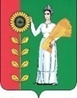 Администрация сельского поселения Петровский  сельсоветДобринского муниципального района Липецкой областиПОСТАНОВЛЕНИЕ       26.10.2021                            п.свх.Петровский                           №  79О  назначении публичных слушаний по проекту « О внесении изменений в Устав сельского поселения Петровский сельсовет Добринского муниципального района Липецкой области Российской Федерации»В соответствии со статьей 28 Федерального закона от 06.10.2003                               № 131-ФЗ «Об общих принципах организации местного самоуправления в Российской Федерации», руководствуясь Положением «О Порядке организации и проведения публичных слушаний в Добринском муниципальном районе»,  руководствуясь Уставом сельского поселения Петровский сельсовет Добринского муниципального района Липецкой области  Российской Федерации, администрация сельского поселения Петровский сельсовет  ПОСТАНОВЛЯЕТ:1.Назначить публичные слушания по проекту «О внесении изменений в Устав сельского поселения Петровский сельсовет Добринского муниципального района Липецкой области Российской Федерации»                                   на 10 ноября 2021года в 10.00 часов. Место проведения слушаний –администрации сельского поселения Петровский сельсовет, п.свх.Петровский, ул.Дрикаловича,д.12.Утвердить состав организационного комитета по подготовке и проведению публичных слушаний по проекту «О внесении изменений в Устав сельского поселения Петровский сельсовет Добринского муниципального района Липецкой области Российской Федерации» (приложение № 1).3. Поручить организационному комитету обнародовать проект «О внесении изменений в Устав сельского поселения Петровский сельсовет Добринского муниципального района Липецкой области Российской Федерации»путем вывешивания на информационном щите (приложение 2).4.Установить срок подачи предложений и рекомендаций по проекту «О внесении изменений в Устав сельского поселения Петровский сельсовет Добринского муниципального района Липецкой области Российской Федерации» до 09 ноября 2021года.5.Настоящее решение вступает в силу со дня его официального обнародования. Глава администрации сельского поселения Петровский сельсовет                                                      Н.В.Лычкин Приложение № 1                                                                  к Постановлению администрации сельского поселения Петровский сельсовет                                                                   от 26.10.2021г. №79СОСТАВорганизационного комитета по подготовке и проведению публичных слушаний по проекту «О внесении изменений в Устав сельского поселения Петровский сельсовет Добринского муниципального района Липецкой области Российской Федерации »Председатель оргкомитета – Лычкин Н.В.- глава администрации сельского поселения Петровский сельсовет.Секретарь оргкомитета – Подольян И.В.- старший  специалист 1 разряда администрации сельского поселения Петровский сельсовет.Члены оргкомитета:Титова Т.И. – специалист 1 разряда администрации сельского поселения Петровский сельсовет.Приглашенные члены оргкомитета:2.Новикова З.И. – депутат Совета депутатов сельского поселения Петровский сельсовет.ПРОЕКТ    Изменения                                       в Устав сельского поселения Петровский сельсоветДобринского муниципального района Липецкой областиРоссийской ФедерацииПриняты Советом депутатов сельского поселенияПетровский сельсовет Добринского муниципальногорайона Липецкой области Российской Федерации решение от________________№_______Статья 1Внести в Устав сельского поселения Петровский сельсовет Добринского муниципального района Липецкой области Российской Федерации, принятый решением Совета депутатов сельского поселения Петровский сельсовет Добринского муниципального района Липецкой области Российской Федерации от 17.07.2020г №235-рс следующие изменения:1) пункт 9 части 1 статьи 11 изложить в следующей редакции:«9) утверждение правил благоустройства территории поселения, осуществление муниципального контроля в сфере благоустройства, предметом которого является соблюдение правил благоустройства территории поселения, требований к обеспечению доступности для инвалидов объектов социальной, инженерной и транспортной инфраструктур и предоставляемых услуг, организация благоустройства территории поселения в соответствии с указанными правилами;»; 2) часть 1 статьи 12 дополнить пунктами 16, 17 следующего содержания:«16) предоставление сотруднику, замещающему должность участкового уполномоченного полиции, и членам его семьи жилого помещения на период замещения сотрудником указанной должности;17) осуществление мероприятий по оказанию помощи лицам, находящимся в состоянии алкогольного, наркотического или иного токсического опьянения.»;3) часть 2 статьи 14 изложить в следующей редакции:«2. Организация и осуществление видов муниципального контроля регулируются Федеральным законом от 31.07.2020 № 248-ФЗ «О государственном контроле (надзоре) и муниципальном контроле в Российской Федерации».»;4) часть 1 статьи 15 дополнить пунктом 6.1 следующего содержания:«6.1) инициативные проекты;»;5) в статье 20:а) часть 1 дополнить пунктом 4 следующего содержания:«4) на части территории населенного пункта, входящего в состав сельского поселения, по вопросу введения и использования средств самообложения граждан на данной части территории населенного пункта.»;б) часть 3 изложить в следующей редакции:«3. Сход граждан, предусмотренный настоящей статьей, правомочен при участии в нем более половины обладающих избирательным правом жителей населенного пункта либо части его территории.»;6) главу IV дополнить статьей 21.1 следующего содержания:«Статья 21.1. Инициативные проекты1. В целях реализации мероприятий, имеющих приоритетное значение для жителей сельского поселения или его части, по решению вопросов местного значения или иных вопросов, право решения которых предоставлено органам местного самоуправления, в администрацию сельского поселения может быть внесен инициативный проект. Порядок определения части территории сельского поселения, на которой могут реализовываться инициативные проекты, устанавливается решением Совета депутатов сельского поселения.2. Порядок выдвижения, внесения, обсуждения, рассмотрения инициативных проектов, а также проведения их конкурсного отбора устанавливается решением Совета депутатов сельского поселения.»;7) в статье 22:а) часть 7 дополнить пунктом 7 следующего содержания:«7) обсуждение инициативного проекта и принятие решения по вопросу о его одобрении.»;б) дополнить частью 8.1. следующего содержания:«8.1. Органы территориального общественного самоуправления могут выдвигать инициативный проект в качестве инициаторов проекта.»;8) часть 6 статьи 23 дополнить пунктом 4.1 следующего содержания:«4.1) вправе выступить с инициативой о внесении инициативного проекта по вопросам, имеющим приоритетное значение для жителей сельского населенного пункта;»;9) части 4 и 5 статьи 24 изложить в следующей редакции:«4. По проектам генеральных планов, проектам правил землепользования и застройки, проектам местных нормативов градостроительного проектирования поселения, проектам правил благоустройства территорий, проектам, предусматривающим внесение изменений в один из указанных утвержденных документов, проводятся публичные слушания в соответствии с законодательством о градостроительной деятельности.5. Порядок организации и проведения публичных слушаний определяется решением Совета депутатов сельского поселения с учетом положений части 4 статьи 28 Федерального закона от 06.10.2003 № 131-ФЗ «Об общих принципах организации местного самоуправления в Российской Федерации».»; 10) в статье 25:а) часть 1 изложить в следующей редакции:«1. Для обсуждения вопросов местного значения, информирования населения о деятельности органов местного самоуправления и должностных лиц местного самоуправления, обсуждения вопросов внесения инициативных проектов и их рассмотрения, осуществления территориального общественного самоуправления на части территории сельского поселения могут проводиться собрания граждан.»;б) часть 4 дополнить новым абзацем следующего содержания:«В собрании граждан по вопросам внесения инициативных проектов и их рассмотрения вправе принимать участие жители соответствующей территории, достигшие шестнадцатилетнего возраста. Порядок назначения и проведения собрания граждан в целях рассмотрения и обсуждения вопросов внесения инициативных проектов определяется решением Совета депутатов сельского поселения.»;11) в статье 26:а) часть 2 изложить в следующей редакции:«2. В опросе граждан имеют право участвовать жители сельского поселения, обладающие избирательным правом. В опросе граждан по вопросу выявления мнения граждан о поддержке инициативного проекта вправе участвовать жители сельского поселения или его части, в которых предлагается реализовать инициативный проект, достигшие шестнадцатилетнего возраста.»;б) часть 5 изложить в следующей редакции:«5. При проведении опроса по инициативе органов местного самоуправления сельского поселения или жителей сельского поселения финансирование мероприятий, связанных с подготовкой и проведением опроса граждан, осуществляется за счет средств местного бюджета.»;12) пункт 7 части 13 статьи 34 изложить в следующей редакции:«7) прекращения гражданства Российской Федерации либо гражданства иностранного государства - участника международного договора Российской Федерации, в соответствии с которым иностранный гражданин имеет право быть избранным в органы местного самоуправления, наличия гражданства (подданства) иностранного государства либо вида на жительство или иного документа, подтверждающего право на постоянное проживание на территории иностранного государства гражданина Российской Федерации либо иностранного гражданина, имеющего право на основании международного договора Российской Федерации быть избранным в органы местного самоуправления, если иное не предусмотрено международным договором Российской Федерации;»;13) пункт 9 части 11 статьи 35 изложить в следующей редакции:«9) прекращения гражданства Российской Федерации либо гражданства иностранного государства - участника международного договора Российской Федерации, в соответствии с которым иностранный гражданин имеет право быть избранным в органы местного самоуправления, наличия гражданства (подданства) иностранного государства либо вида на жительство или иного документа, подтверждающего право на постоянное проживание на территории иностранного государства гражданина Российской Федерации либо иностранного гражданина, имеющего право на основании международного договора Российской Федерации быть избранным в органы местного самоуправления, если иное не предусмотрено международным договором Российской Федерации;»14) часть 2 статьи 38 изложить в следующей редакции:«2. Контрольно-счетную комиссию сельского поселения возглавляет председатель, назначаемый на должность Советом депутатов сельского поселения, в порядке, установленном нормативным правовым актом Совета депутатов сельского поселения.Должность председателя контрольно-счетной комиссии сельского поселения относится к муниципальной должности.Полномочия, срок полномочий, состав, порядок деятельности, порядок определения структуры и штатная численность контрольно-счетной комиссии сельского поселения устанавливаются нормативным правовым актом Совета депутатов сельского поселения.»; 15) часть 6 статьи 42 изложить в следующей редакции:«6. Устав сельского поселения, решение Совета депутатов сельского поселения о внесении изменений и дополнений в устав сельского поселения подлежат официальному опубликованию (обнародованию) после их государственной регистрации и вступают в силу после их официального опубликования (обнародования). Глава сельского поселения обязан опубликовать (обнародовать) зарегистрированные устав сельского поселения, муниципальный правовой акт о внесении изменений и дополнений в устав сельского поселения в течение семи дней со дня поступления из территориального органа уполномоченного федерального органа исполнительной власти в сфере регистрации уставов муниципальных образований уведомления о включении сведений об уставе муниципального образования, муниципальном правовом акте о внесении изменений в устав муниципального образования в государственный реестр уставов муниципальных образований субъекта Российской Федерации, предусмотренного частью 6 статьи 4 Федерального закона от 21.07.2005 № 97-ФЗ «О государственной регистрации уставов муниципальных образований».»;16) статью 51 изложить в следующей редакции:«Статья 51. Средства самообложения граждан1. Для решения конкретных вопросов местного значения сельского поселения (населенного пункта (либо части его территории), входящего в состав поселения) могут привлекаться разовые платежи граждан - средства самообложения   граждан. Размер платежей в порядке самообложения граждан устанавливается в абсолютной величине равным для всех жителей сельского поселения (населенного пункта (либо части его территории), входящего в состав поселения), за исключением отдельных категорий граждан, численность которых не может превышать 30 процентов от общего числа жителей сельского поселения (населенного пункта (либо части его территории), входящего в состав поселения) и для которых размер платежей может быть уменьшен.2. Вопросы введения и использования указанных в части 1 настоящей статьи разовых платежей граждан решаются на местном референдуме, а в случаях, предусмотренных пунктами 2 и 4 части 1 статьи 20 настоящего Устава, на сходе граждан.»;17) главу VII дополнить статьей 51.1 следующего содержания:«Статья 51.1. Финансовое и иное обеспечение реализации инициативных проектовФинансовое и иное обеспечение реализации инициативных проектов, предусмотренных статьей 21.1 настоящего Устава, осуществляется в соответствии со статьей 56.1 Федерального закона от 06.10.2003 № 131-ФЗ  «Об общих принципах организации местного самоуправления в Российской Федерации».».Статья 2Настоящие Изменения подлежат государственной регистрации и вступают в силу после их официального опубликования (обнародования).Глава сельского поселенияПетровский сельсоветДобринского муниципального района ____________ Н.В.Лычкин                                                                      (подпись)М.П. 